DEPTH MAP – from bottom of ditch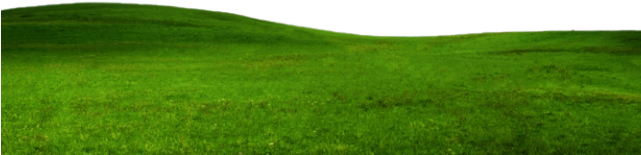 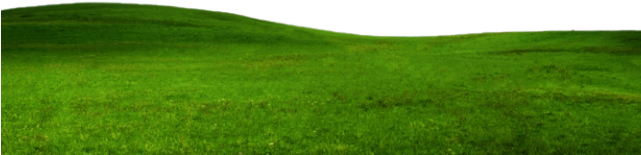 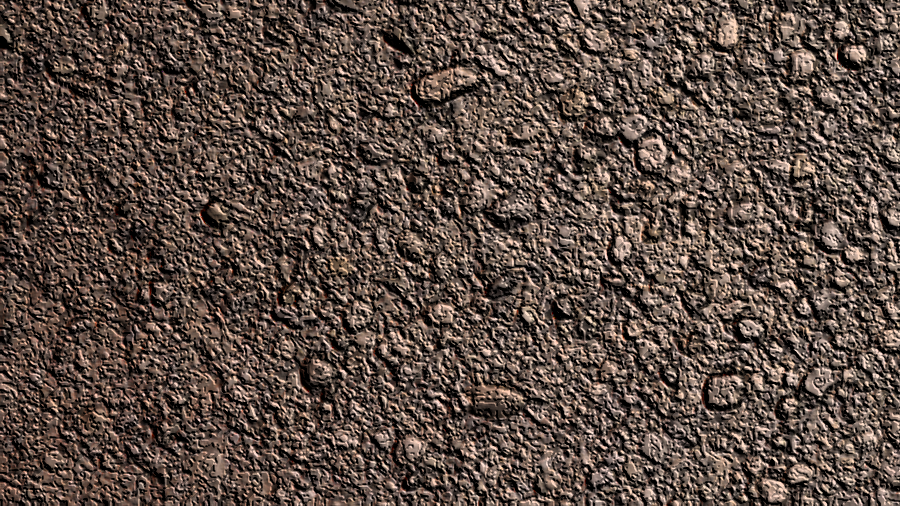 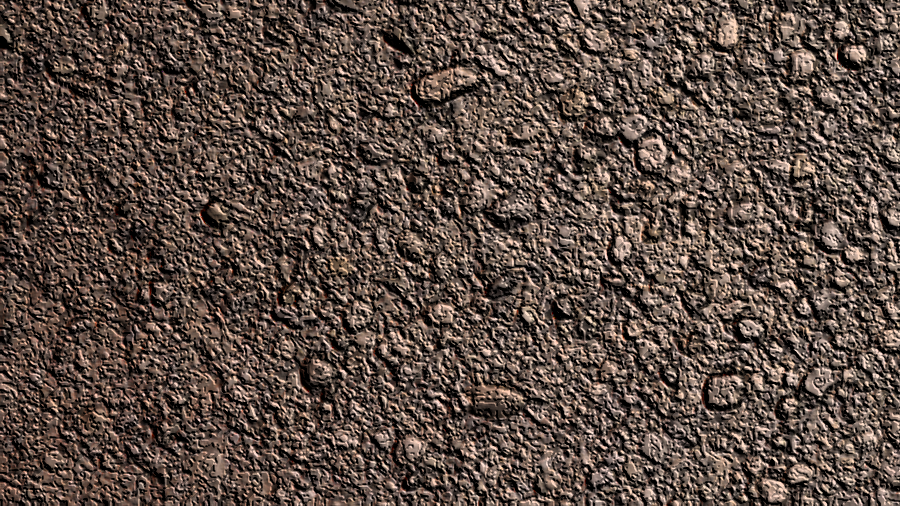 